AULA 22 – SEMANA DE 02 A 06 DE AGOSTO Leia com ateção e faça as atividades (podem ser impressas).PORTUGUÊS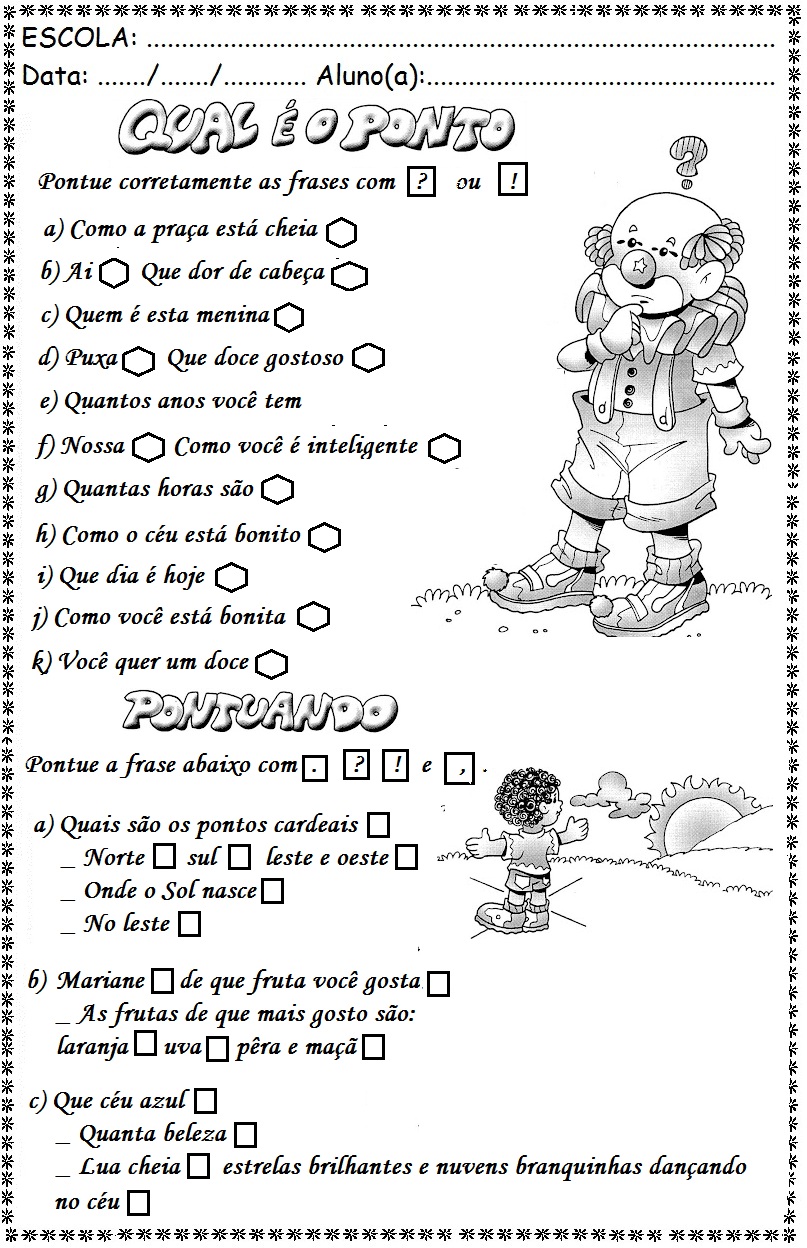 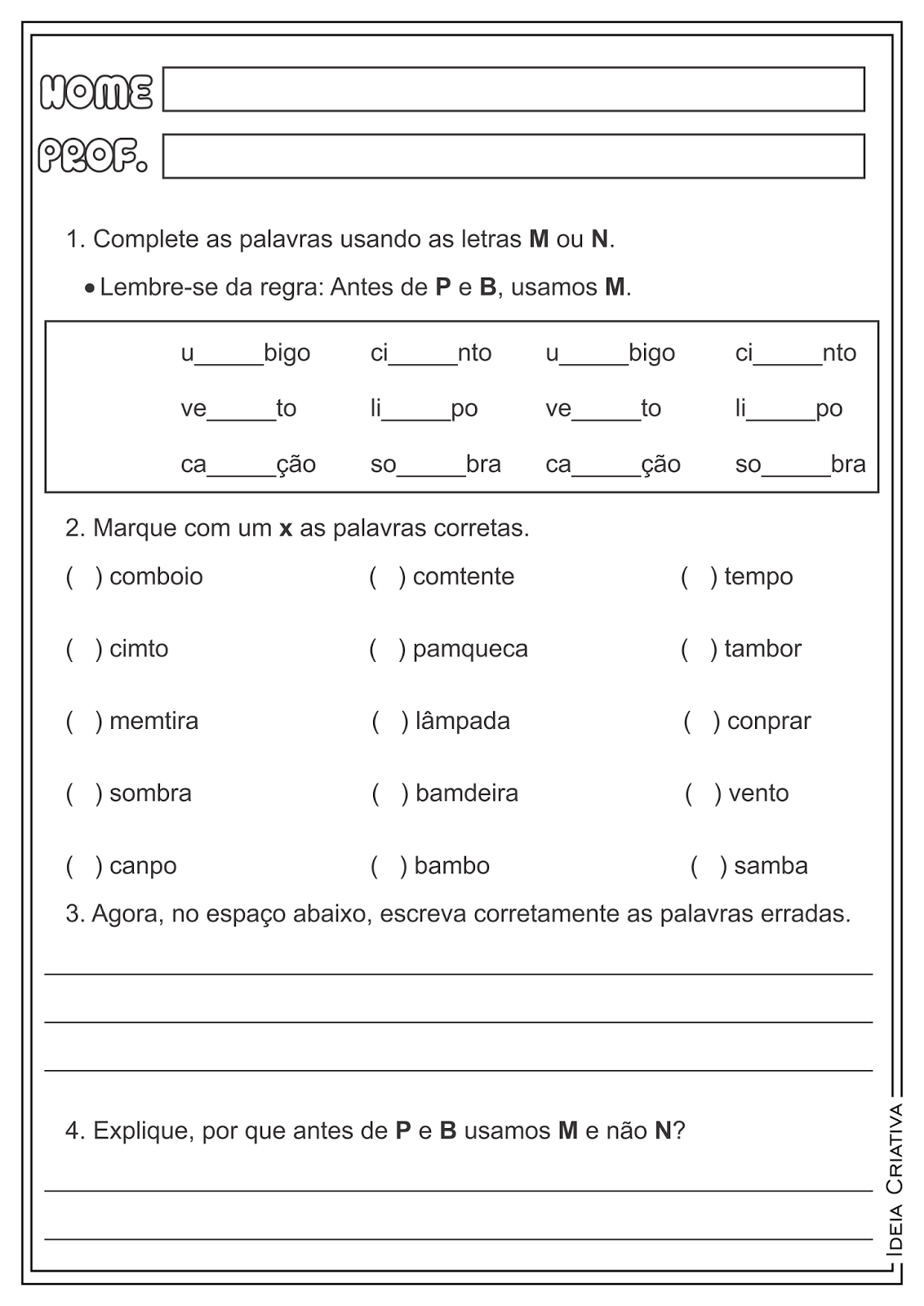 MATEMÁTICA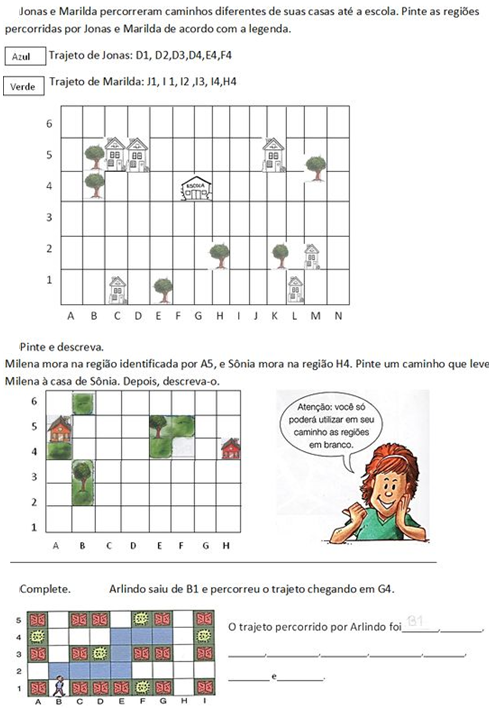 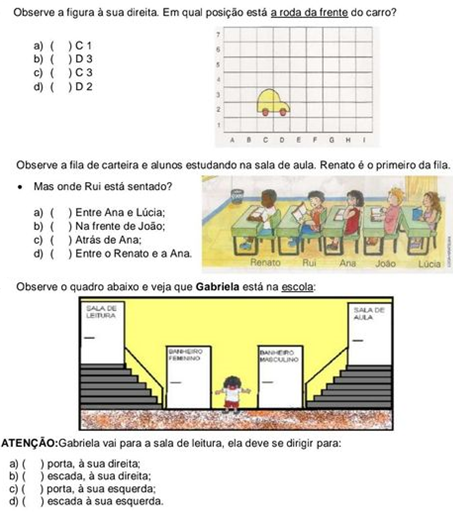 Escola Municipal de Educação Básica Augustinho Marcon.Catanduvas, 02 a 06 de agosto de 2021.Diretora: Tatiana Bittencourt Menegat. Assessora Técnica Pedagógica: Maristela Apª. Borella Baraúna.Assessora Técnica Administrativa: Margarete Petter Dutra.Professora: Angela Marilha Garcia Miotto.Aluno(a):_______________________________________________4º Ano 01 e 02.